FCA Student Leader Application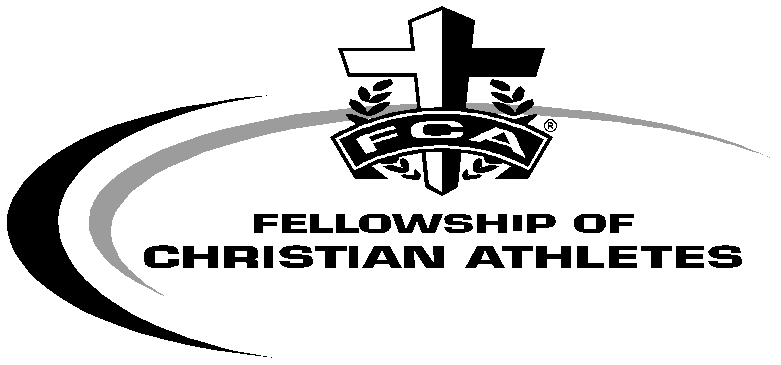 Instructions:  Please fill out this form and return to your Huddle Coach if you are interested in being considered as an FCA Leadership Team member this coming school year.Personal InformationDate  	School   				  Name  			Current grade   	  Address   					  City  		State   		Zip   	  Phone  					  School sport(s)/other club activities  				Parent’s name  			 Parent’s phone   	   Parent and/or personal email _____________________________________________________________Church ServiceCurrent church you attend  			 Address   			  City  	State   	Zip   	 Are you a member?  ■ Yes   ■ NoIn what area of church life do you now participate?Pastor/Priest’s name	 	FCA ExperienceBriefly list your FCA involvement:Why would you like to be part of the FCA Leadership Team (Huddle Council)?Page 1 of 3What is the purpose of FCA?Are you a current FCA Teammate?  ■ Yes   ■ NoComplete the following. (If you need more space, please continue on a separate sheet.)1. What do you think it means to be a Christian?2. Explain when and how your walk with Christ began.3. Have you come to the place in your own spiritual life where you know for certain that, if you died today, you would go to heaven?  ■ Yes   ■ No4. If you were to die today and stand before God, and He asked you, “Why should I allow you into heaven?” what would you say?5. FCA’s ministry presents Jesus Christ as Lord and Savior by evangelism through fellowship.Speaking in tongues, healings, prophesying and baptism are a part of the Christian experience for many people; however, the FCA chooses  not to focus on them but on the basics of the gospel of Christ.  Do you agree to to keep the focus on the gospel of Christ and not on these or other denominational issues?   ■ Yes   ■ No6. If selected as a leader, would you be willing to commit to weekly leadership meetings (Huddle Council), either before or after school?    Yes       NoPage 2 of 3FCA’s Statement of Faith1. We believe the Bible to be the inspired, the only infallible, authoritative Word of God.2. We believe that there is only one God, eternally existent in three persons:  Father, Son andHoly Spirit.3. We believe in the deity of Christ, in His virgin birth, in His sinless life, in His miracles, in His vicarious and atoning death through His shed blood, in His bodily resurrection, in His ascension  to the right hand of the Father and in His personal return in power and glory.4. We believe that for the salvation of lost and sinful men (women) regeneration by the HolySpirit is absolutely essential.5. We believe in the present ministry of the Holy Spirit, by whose indwelling the Christian is enabled to live a godly life.6. We believe in the resurrection of both the saved and the lost, they that are saved unto the resurrection of life and they that are lost unto the resurrection of damnation.7. We believe in the spiritual unity of believers in our Lord Jesus Christ.6. Do you agree with the FCA’s Statement of Faith?  ■ Yes   ■ No1 Timothy 4:12 Don’t let anyone look down on you because you are young, but set an example for the believers in speech, in life, in love, in faith and in purity. I understand that as a leader in FCA my life is an example to others.FCA’s Sexual Purity StatementGod desires His children to lead pure lives of holiness.  The Bible is clear in teaching on sexual sin including sex outside of marriage and homosexual acts. Neither heterosexual  sex outside of marriage nor any homosexual act constitute an alternative lifestyle acceptable to God.While upholding God’s standard of holiness,  FCA strongly affirms God’s love and redemptive power in the individual who chooses  to follow Him. FCA’s desire is to encourage individuals to trust in Jesus and turn away from any impure lifestyle.(For a more complete Sexual Policy Statement, see page 67 of this Playbook.)7. Will you conform to the FCA’s Sexual Purity Policy?  ■ Yes   ■ No8. Have you, or will you at this time commit to living a drug, alcohol and tobacco-free life?■ Yes   ■ NoAs an officer, I will be accountable to the other officers, Huddle Coach(es) and FCA staff. I understand that if I am found being involved in a lifestyle that does not conform to the FCA’s Sexual Purity Statement, or break my commitment to living a drug-, alcohol- and tobacco-free life, that it means that I will need to step down from my leadership position with the Fellowship of Christian Athletes. This does not mean that I am a bad person and that the FCA does not love me and want me involved; this is in order to protect the integrity of the ministry and to protect the ones to which we are ministering.Signature  	Date  	Page 3 of 3